RESOLUÇÃO Nº 305/2019DECLARA EQUIVALENTES OS ESTUDOS REALIZADOS POR BOLIVAR CORRÊA PEDROSA NETO, NA ALEMANHA, AOS DO 3º ANO DO ENSINO MÉDIO, NO BRASIL.O CONSELHO ESTADUAL DE EDUCAÇÃO DA PARAÍBA, no uso de suas atribuições e com fundamento no Parecer nº 243/2019, exarado no Processo nº 0022838-5/2019, oriundo da Câmara de Ensino Médio, Educação Profissional e Ensino Superior, aprovado em reunião ordinária realizada nesta data, e de acordo com o que preceitua a Resolução CEE/PB nº 090/2018,RESOLVE:Art. 1º  Declarar a equivalência dos estudos realizados por Bolivar Corrêa Pedrosa Neto, na Alemanha, aos do 3º ano do Ensino Médio, no Brasil.Art. 2º  Autorizar, com base no artigo anterior, o prosseguimento aos seus estudos no Ensino Superior, após aprovação em Vestibular ou no Exame Nacional de Ensino Médio.Art. 3º  A presente Resolução entra em vigor na data de sua publicação.Art. 4º  Revogam-se as disposições em contrário.Sala das Sessões do Conselho Estadual de Educação, 19 de setembro de 2019.CARLOS ENRIQUE RUIZ FERREIRAPresidente - CEE/PBMARIANA DE BRITO BARBOSARelatoraSecretaria de Estado da Educação e da Ciência e TecnologiaConselho Estadual de EducaçãoSecretaria de Estado da Educação e da Ciência e TecnologiaConselho Estadual de EducaçãoSecretaria de Estado da Educação e da Ciência e TecnologiaConselho Estadual de Educação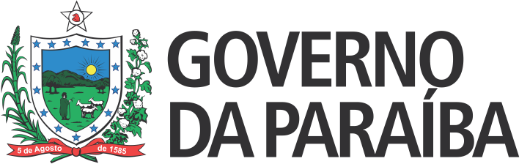 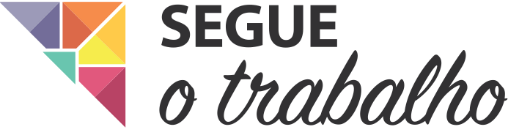 